Dne 22.května 2021 proběhne ve všech obcích OČKOVÁNÍ PSŮ PROTI VZTEKLINĚ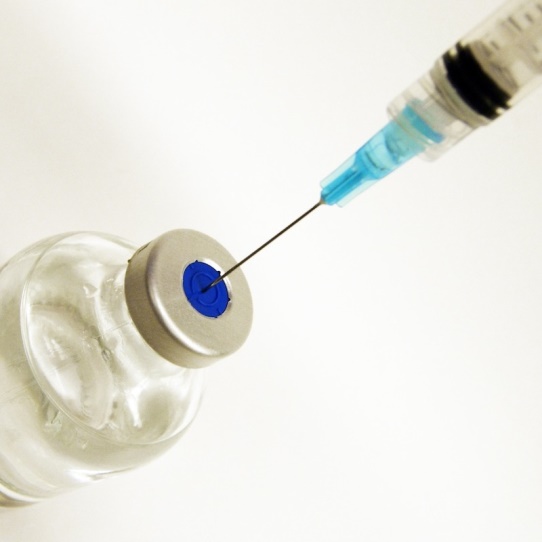 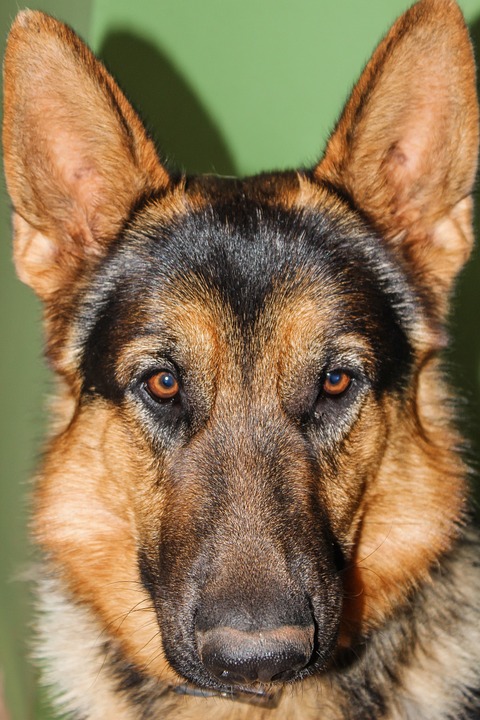 Časový plán očkování (časy jsou orientační): Nepřívěc:  8.00 hodin – u vývěsní skříňky (náves)Libošovice: 8.15 hodin – u obecního úřaduRytířova Lhota: 8.30 hodin – návesDobšice: 8.35 hodin – u prodejnyPodkost: 8.45 hodin – u bývalé prodejnyVesec u Sobotky: 8.50 – náves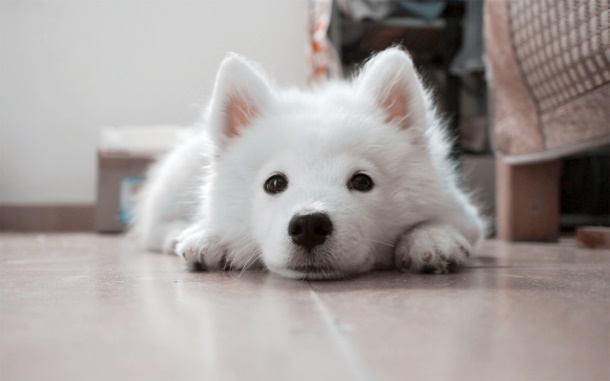 Možnost zakoupení přípravků na odčervení a odblešení.